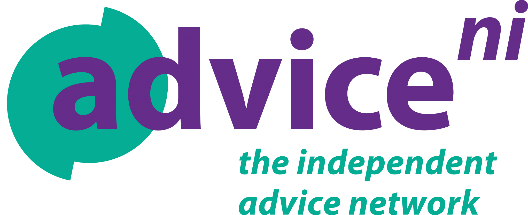 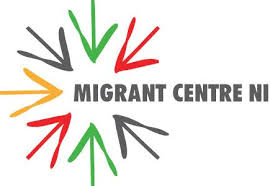 APPLICATION FOR THE POST OF: Bilingual EUSS Immigration AdviserPlease mark which location you would like be considered for and whether you would like to be considered for full-time or part-time positions only, or both: Closing date for receipt of applications: 11h November 2019 no later than 12 noonCompleted applications must be emailed to: recruitment@migrantcentreni.orgALL APPLICANTS MUST –Not submit additional sheetsNot submit supplementary material such as CVs, as these will not be considered.Use font size 12 if completing the application form in typescript. The application should not exceed 10 pages in totalPERSONAL DETAILS:	Name:		             Current Job, including Employer:	     	Home Address:	     	Telephone Numbers:	     	Email Address:		DOB: 	NINO: Employment History Note: please give details of all the posts you have held, starting with your current post, accounting for any gaps in your employment history. DateFrom / To(Month/year)Employer’s name address & nature of businessJob title, main responsibilities and major achievementsFinal salary and reason for leavingFinal salary and reason for leavingUsing the space below please describe how you meet the essential and desirable (if relevant) criteria as described on the personal specifications documentUsing the space below please describe how you meet the essential and desirable (if relevant) criteria as described on the personal specifications documentUsing the space below please describe how you meet the essential and desirable (if relevant) criteria as described on the personal specifications documentUsing the space below please describe how you meet the essential and desirable (if relevant) criteria as described on the personal specifications documentQualification/EducationQualification/EducationQualification/EducationQualification/EducationEducated to a degree level in relevant subject or other country equivalent or 1 year working experience providing Level 1 or higher immigration advice; Level 1 OISC Immigration training; NI OCN Level 3 or 4 Community Interpreting in any of the following languages: Polish, Slovak, Lithuanian, Bulgarian, Romanian.Educated to a degree level in relevant subject or other country equivalent or 1 year working experience providing Level 1 or higher immigration advice; Level 1 OISC Immigration training; NI OCN Level 3 or 4 Community Interpreting in any of the following languages: Polish, Slovak, Lithuanian, Bulgarian, Romanian.Educated to a degree level in relevant subject or other country equivalent or 1 year working experience providing Level 1 or higher immigration advice; Level 1 OISC Immigration training; NI OCN Level 3 or 4 Community Interpreting in any of the following languages: Polish, Slovak, Lithuanian, Bulgarian, Romanian.Educated to a degree level in relevant subject or other country equivalent or 1 year working experience providing Level 1 or higher immigration advice; Level 1 OISC Immigration training; NI OCN Level 3 or 4 Community Interpreting in any of the following languages: Polish, Slovak, Lithuanian, Bulgarian, Romanian.Please list your qualifications, accrediting body and educational institutionsPlease list your qualifications, accrediting body and educational institutionsPlease list your qualifications, accrediting body and educational institutionsPlease list your qualifications, accrediting body and educational institutionsExperienceExperienceExperienceExperienceMinimum 1 year frontline working experience in voluntary or statutory sectorMinimum 1 year frontline working experience in voluntary or statutory sectorMinimum 1 year frontline working experience in voluntary or statutory sectorMinimum 1 year frontline working experience in voluntary or statutory sectorMinimum of 200 interpreting hours delivered in a public sectorMinimum of 200 interpreting hours delivered in a public sectorMinimum of 200 interpreting hours delivered in a public sectorMinimum of 200 interpreting hours delivered in a public sectorExperience of delivering presentations Experience of delivering presentations Experience of delivering presentations Experience of delivering presentations Experience of organising and scheduling meetingsExperience of organising and scheduling meetingsExperience of organising and scheduling meetingsExperience of organising and scheduling meetingsKnowledgeKnowledgeKnowledgeKnowledgeUnderstanding of EU Settlement Scheme Understanding of EU Settlement Scheme Understanding of EU Settlement Scheme Understanding of EU Settlement Scheme Knowledge of the BME CommunityKnowledge of the BME CommunityKnowledge of the BME CommunityKnowledge of the BME CommunityKnowledge of UK Immigration RegulationsKnowledge of UK Immigration RegulationsKnowledge of UK Immigration RegulationsKnowledge of UK Immigration RegulationsAbilities, aptitudes and skillsAbilities, aptitudes and skillsAbilities, aptitudes and skillsAbilities, aptitudes and skillsDemonstrated strong planning and organizational skillsDemonstrated strong planning and organizational skillsDemonstrated strong planning and organizational skillsDemonstrated strong planning and organizational skillsDemonstrated ability to communicate clearly in both verbal and written English as well as one or more of the 26 EU languagesDemonstrated ability to communicate clearly in both verbal and written English as well as one or more of the 26 EU languagesDemonstrated ability to communicate clearly in both verbal and written English as well as one or more of the 26 EU languagesDemonstrated ability to communicate clearly in both verbal and written English as well as one or more of the 26 EU languagesDemonstrated ability to work to deadlinesDemonstrated ability to work to deadlinesDemonstrated ability to work to deadlinesDemonstrated ability to work to deadlinesDemonstrated ability to work with groups as well as individuals in an inclusive and participatory matterDemonstrated ability to work with groups as well as individuals in an inclusive and participatory matterDemonstrated ability to work with groups as well as individuals in an inclusive and participatory matterDemonstrated ability to work with groups as well as individuals in an inclusive and participatory matterDemonstrated ability to work, communicate and liaise with a range of individuals, voluntary, community and statutory agenciesDemonstrated ability to work, communicate and liaise with a range of individuals, voluntary, community and statutory agenciesDemonstrated ability to work, communicate and liaise with a range of individuals, voluntary, community and statutory agenciesDemonstrated ability to work, communicate and liaise with a range of individuals, voluntary, community and statutory agenciesComputer literate in Microsoft Office packages and confident in use of Android devices and internet browsersComputer literate in Microsoft Office packages and confident in use of Android devices and internet browsersComputer literate in Microsoft Office packages and confident in use of Android devices and internet browsersComputer literate in Microsoft Office packages and confident in use of Android devices and internet browsersAbility to work independently and use own initiative
Ability to work independently and use own initiative
Ability to work independently and use own initiative
Ability to work independently and use own initiative
Excellent time management skillsExcellent time management skillsExcellent time management skillsExcellent time management skillsAccess to own transport and ability to travel within NI (Consideration will be given to candidates who because of a disability, cannot hold a driving licence but they must be able to access a mode of transport that allows them to fulfil the duties of the post).Access to own transport and ability to travel within NI (Consideration will be given to candidates who because of a disability, cannot hold a driving licence but they must be able to access a mode of transport that allows them to fulfil the duties of the post).Access to own transport and ability to travel within NI (Consideration will be given to candidates who because of a disability, cannot hold a driving licence but they must be able to access a mode of transport that allows them to fulfil the duties of the post).Access to own transport and ability to travel within NI (Consideration will be given to candidates who because of a disability, cannot hold a driving licence but they must be able to access a mode of transport that allows them to fulfil the duties of the post).Personal qualitiesPersonal qualitiesPersonal qualitiesPersonal qualitiesResourcefulness and enthusiasmResourcefulness and enthusiasmResourcefulness and enthusiasmResourcefulness and enthusiasmAbility and availability to work flexibly when required to do so including evenings and weekends Ability and availability to work flexibly when required to do so including evenings and weekends Ability and availability to work flexibly when required to do so including evenings and weekends Ability and availability to work flexibly when required to do so including evenings and weekends An understanding of the need for confidentiality and the need to treat sensitive information with discretionAn understanding of the need for confidentiality and the need to treat sensitive information with discretionAn understanding of the need for confidentiality and the need to treat sensitive information with discretionAn understanding of the need for confidentiality and the need to treat sensitive information with discretionCultural sensitivityCultural sensitivityCultural sensitivityCultural sensitivityAbility to work well in a teamAbility to work well in a teamAbility to work well in a teamAbility to work well in a teamDo you have access to transport to enable you to meet the travel needs of the post?                    YES                         NOAre you willing to work unsociable hours and weekends if required:                    YES                         NOAre you eligible to work in the UK?                     YES                         NOYou will be required to provide documentation to prove your right to work in the UK (under Section 8 of the Asylum and Immigration Act 1996) if you are offered the post.Date: Name:Signed:  